Obec Teplička, Teplička č.p. 40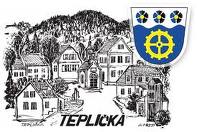 Závěrečný účet obce Teplička za rok 2016Závěrečný účet obce Teplička za rok 2016(§ 17 zákona číslo 250/2000 Sb., o rozpočtových pravidlech územních rozpočtů, ve znění pozdějších předpisů)Údaje o obci:Identifikační číslo:		00573299Název:				Obec TepličkaAdresa: 			Teplička, č.p. 40, 364 64  Bečov nad TeplouI. Finanční hospodaření obce Teplička se řídí ročním rozpočtem. Rozpočet obce Teplička na rok 2016 byl schválen jako schodkový usnesením zastupitelstva obce č.6.3. ze dne 14.12.2015.V průběhu roku byly zastupitelstvem obce schváleny rozpočtové opatření, jak na straně příjmů, tak na straně výdajů.Znění schodkového rozpočtu obce Teplička k 31.12.2016 (před konsolidací)Výsledek hospodařeníHodnocení plnění rozpočtu z výkazu Fin 2 – 12M:V příjmové části byly vytvořeny příjmy po konsolidaci ve výši 1.592.972,32Kč (tj. plnění příjmů k upravenému rozpočtu na  98,3 %) a ve výdajové části bylo čerpání výdajů po konsolidaci ve výši 994.490,48 Kč (tj. plnění k upravenému rozpočtu na  37,9  %). Změna stavu prostředků na běžných bankovních účtech (SÚ 231)II.Finanční vypořádání se státním rozpočtem, rozpočtem kraje, ke státním fondům, k fondům EU a k jiným rozpočtům v roce 2016:Přijaté transfery ze státního rozpočtu, státních fondů a regionálních rad – tj. položky 4111 až 4116   bylo od počátku roku 86.821,- KčIII. Rekapitulace příjmů, výdajů a financování obce Teplička za rok 2016:Příjmová část:Výdajová část:Plnění příjmů:Plnění výdajů dle paragrafů:IV. Dluhová služba k 31.12.2016 ……………..	0 %.V. Inventarizace majetku a závazků obce ke dni 31.12.2016:Inventarizační komise byla ustanovena zastupitelstvem obce přijatým usnesením. Hospodaření s majetkem obce	Obec Teplička eviduje k 31.12.2016 ve své účetní evidenci majetek  (aktiva) ve výši 7.891.211,79Kč. Z toho dlouhodobý nehmotný majetek v částce 328.035,-Kč 
a dlouhodobý hmotný majetek ve výši 7.563.176,79 Kč. Z toho pozemky ve výši 3.068.759,39  Kč, stavby představují částku  3.082.712,- Kč, …..Výsledek inventarizace: 	Inventarizační rozdíly nebyly zjištěny.Výsledek hospodaření běžného účetního období vykazuje zisk ve výši 468.916,44,-Kč (po zdanění)VI. Informace o výsledku přezkoumání hospodaření obce Teplička za rok 2016	Krajský úřad Karlovarského kraje uskutečnil přezkoumání hospodaření obce Teplička za rok 201 ve dnech 30.8.2016 (dílčí) a 24.1.2017 na obecním úřadě v Tepličce s tímto závěrem:B. ZJIŠTĚNÍ Z KONEČNÉHO PŘEZKOUMÁNÍ HOSPODAŘENÍ:Při přezkoumání hospodaření obce Teplička za rok 2016:  -nebyly zjištěny  chyby a nedostatkyC. PLNĚNÍ OPATŘENÍ K ODSTRANĚNÍ NEDOSTATKŮ ZJIŠTĚNÝCH 	a) při přezkoumání hospodaření územního celku za předmětný rok –  nebyly zjištěny chyby a nedostatky – proto nebyla přijat žádná opatření k odstranění nedostatků	b) ani při prvním dílčím přezkoumání za rok 2016 – nebyly zjištěny chyby a nedostatky.D. ZÁVĚRI. Při přezkoumání hospodaření obce Teplička za rok 2016:Nebyly zjištěny žádné nedostatky (§10 odst 3 písm. a) zákona č. 420/2004Sb.):II. upozornění na případná rizika dovozená na základě zjištěných chyb a nedostatků (§ 10 odst. 4 písm. a)zák. č. 420/2004 Sb.)Při přezkoumání hospodaření obce Teplička za daný rok se neuvádí žádná rizika(riziko dovozeno z výše uvedené chyby: )()III. Podíl pohledávek a závazků na rozpočtu územního celku a podíl zastaveného majetku na celkovém majetku územního celku k 31.12.2016 (§ 10 odst. 4 písm. b) zákona č. 420/2004 Sb.)Plné znění Zprávy o výsledku přezkoumání hospodaření obce Teplička za rok 2016 je přílohou č. 1 k závěrečnému účtu obce Teplička za rok 2016.Další výkazy k závěrečnému účtu za rok 2016:Příloha č. 2 	Fin 31.12.2016Příloha č. 3 	Rozvaha k 31.12.2016Příloha č. 4	Výkaz zisku a ztráty k 31.12.2016Příloha č. 5 	Výkaz Přílohy sestavený k 31.12.2016Všechny přílohy jsou k nahlédnutí na obecním úřadě v Tepličce v úřední dny pondělí a čtvrtek  od 17,00 hodin do 20,00 hodinNávrh na usnesení: „Zastupitelstvo obce Teplička  projednalo a schvaluje hospodaření obce - Závěrečný účet a Účetní závěrku  obce za rok 2016 s uvedenými přílohami, včetně zprávy o výsledku přezkoumání hospodaření obce Teplička za rok 2016 bez výhrad.“ V Tepličce dne   6.5.2017Starostka obce: Hana BartošováVyvěšeno: 9.5.2017                                                             Sejmuto:Schválený rozpočetUpravený rozpočetSkutečné plnění k 31.12.2015                 %Příjmy1.080.000,-1.620.645,-1.592.973,-                  98,3Výdaje2.080.000,-2.620.645,-994.490,-                     37,9Saldo-financování-1.000.000,--1.000.000,- 598483,-           Počáteční stav k 1.1.2016 v KčKonečný stav k 31.12.2016 v KčZměna stavu prostředků v KčČeská spořitelna – BÚ542.572,98465534,41-77038,57ČNB – běžný účet718.129,891393451,80675321,91Reiffaisen bank104.088,12104286,62198,5Účet  celkem1364790,991963272,83598481,84NázevSchválený rozpočetRozpočet po změnáchVýsledek od počátku rokuPodíl na rozpočtu po změnách %Daňové příjmy881.000,-1.453.667,- 1.452.321,-99,9Nedaňové příjmy129.000,-56.289,-53.831,-95,6Kapitálové příjmy20.000,----Přijaté transfery50.000,-110.689,-86.821,-78,4Příjmy celkem1.080.000,-1.620.645,-1.592.973,-98,3NázevSchválený rozpočetRozpočet po změnáchVýsledek od počátku rokuPodíl na rozpočtu po změnách %Běžné výdaje1.780.000,-2.320.645,-994.490,-42,9Kapitálové výdaje300.000,-300.000,-Výdaje celkem2.080.000,-2.620.645,-994.490,-37,9§NázevSchválený rozpočetRozpočet po změnáchSkutečnost k 31.12.2013Plnění k UR %0000Daňové příjmy881.000,-1.453.667,-1.452.320,5199,90000Neinv.přij.transf.50.000,-110.689,-86.821,-78,43613Nebytové hospod.10000,-15564,-15564,-100,03639Komun.služby a úz.rozvoj j.n.20000,-10000,-7946,-79,53725Využití a zneš.kom.odp.0,-11025,-11024,50100,06171Činnost místní správy119.000,-19700,-19296,3198,06330Převod vlast.fondů800000Příjmy celkem1.080.000,-1.620.645,-2392972,3298,7§NázevSchválený rozpočetRozpočet po změnáchSkutečnost k 31.12.16Plnění k UR %1039Lesní hospodářství150.000,-173.868,-0,-2212Silnice140.000-140.00,-40.074,8028,62310Pitná voda5.000,-5.000,-3.664,-73,33113Neinv.transfery obcím15.000,-15.000,-6.157,-41,03429Ost.zájmová činnost0,-50.000,-50.000,-100,03613Nebyt.hospodářství5.000,-5.000,-0,-3631Veřejné osvětlení270.000,-270.000,-19.560,-7,203721Nebezp.odpad15.000,-15.000,-9.337,-62,23722Sběr a odvoz komunálního odpadu120.000,-120.000,-103.354,-86,16112Zastupitelstva obcí135.000,-135.000,-122.316,-90,66115Volby0,-31821,-31647,-99,56171Činnost místní správy1.215.000,-1.633.956582.676,6835,76330Převod vlast.fondů800.000,-6399Ost.fin.op. (daně aj.)10.000,-26.000,-25.705,-98,9Celkem výdaje2.080.000,-2.620.645,-1.794.490,4868,5a) podíl pohledávek na rozpočtu územního celku0,35 %b) podíl závazků na rozpočtu územního celku1,04 %c) podíl zastaveného majetku na celkovém majetku územního celku0  % 